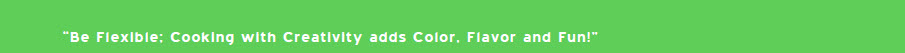 Creamy Thai Carrot Soup                                                                                                                                                                           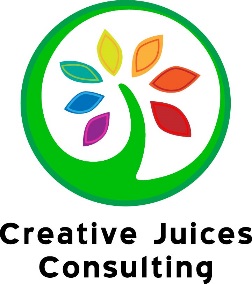 This is easy AND yummy! Completed vegan & gluten-free, too! Serves 4.Ingredients:1/2 of a large yellow onion, chopped3 cloves garlic, diced1 pound carrots, scrubbed (or peeled) and chopped (~4 cups)Salt and Pepper2 cups Veggie Stock + 2 cups water1/3 cup creamy or crunchy salted natural peanut butter (use less for a less intense PB flavor)2 tsp chili garlic sauce (use less for less spice)1 TBSP Olive oilTOPPINGS: Fresh basil, cilantro, or mint; Sriracha hot sauceInstructions: Heat a large pot over medium heat. Dice onion and garlic. Add to pot with 1 Tbsp olive oil (or nonstick spray). Add carrots and cook for 5 minutes.Season with a healthy pinch each, salt and pepper, then add veggie stock and 2 cups of water and stir. Bring to a low boil, then reduce heat to a simmer. Cover and cook for 20 minutes, or until veggies are tender (test by cutting a larger piece of carrot in half – it should cut with ease). Transfer to the Vitamix (or preferred blender) and blend until smooth and creamy. (Cover with a towel in case your lid leaks any soup while blending.)Add peanut butter and chili garlic sauce to the blender and blend to combine, using a ‘puree’ or ‘liquify’ setting if you have it.Taste and adjust seasonings as needed. Serve immediately with fresh basil or cilantro. Serve with drizzle of sriracha for extra heat.Recipe courtesy of Maggie Fisher